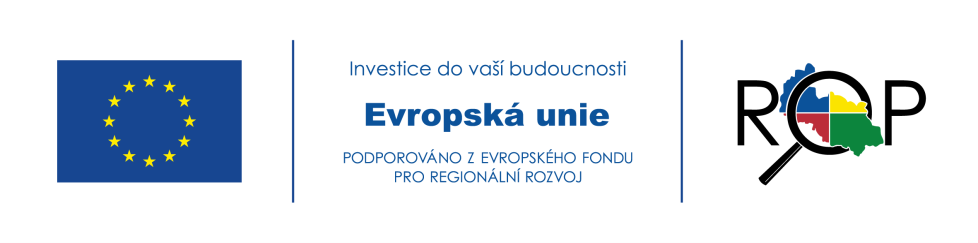 Tento projekt je spolufinancován Evropskou uniíRekonstrukce hasičské zbrojnice v obci Horní MěstoZahájení prací : srpen 2010 – listopad 2010     Ukončení prací: březen 2011 – květen 2011Zhotovitel: S.M. – Olomouc, s.r.o., Dolní Hejčínská 47/25, Olomouc – HejčínPředpokládané náklady:   4 490 678.-Kč        Dotace:  3 759 065.-KčVlastní prostředky: 731 613.-Kč Neznáme stáří objektu hasičské zbrojnice. Na katastrální mapě z r. 1834 je zakreslena budova bez čísla popisného, ale jestli to už tehdy byla hasičská zbrojnice nám není známo. Faktem je, že je budova hodně stará, o čemž svědčí  kamenné základy, široké zdi, obloukové stropy, které zůstaly i nadále zachovány.  Vzhledem k zasazení objektu do svažitého terénu se v 1.patře nachází garáž pro hasičská vozidla. V přízemí byly skladové prostory dříve využívané jako sklad materiálu CO a sklad materiálu všeho druhu a všeho potřebného i nepotřebného. Za skladem  o půl metru níže byly dvě neosvětlené nevyužívané místnosti. Prostory v přízemí byly mokré a ve velmi špatném stavebně-technickém stavu, stropy protečené vodou a naftou..  Náš projekt řešilNová vrata pro vjezd hasicí techniky, protože původní byla nedostatečných rozměrů a při pořízení novější techniky by nebylo možno do garáže zajíždětV objektu zcela absentovala klubovna pro volnočasové aktivity, která by tvořila zázemí  pro využití dalších i mládežnických spolků v obciPořízení funkčního vnitřního schodiště, které by spojovalo klubovnu a sociální zázemí v přízemí s garážíVybudování sociálního zázemí – šatny, WC, sprchyOpravu vnějšího pláště  budovy, výměnu stavebních výplní, které byly za hranicí životnosti, rekonstrukci střechy, elektroinstalace a podlahV sobotu 28.5.2011 v 15.30 proběhne  slavnostní otevření zrekonstruované hasičské zbrojnice, na které vás všechny srdečně zveme.Na této tabuli můžete shlédnout postup prací a proměnu hasičské zbrojnice krok za krokem.